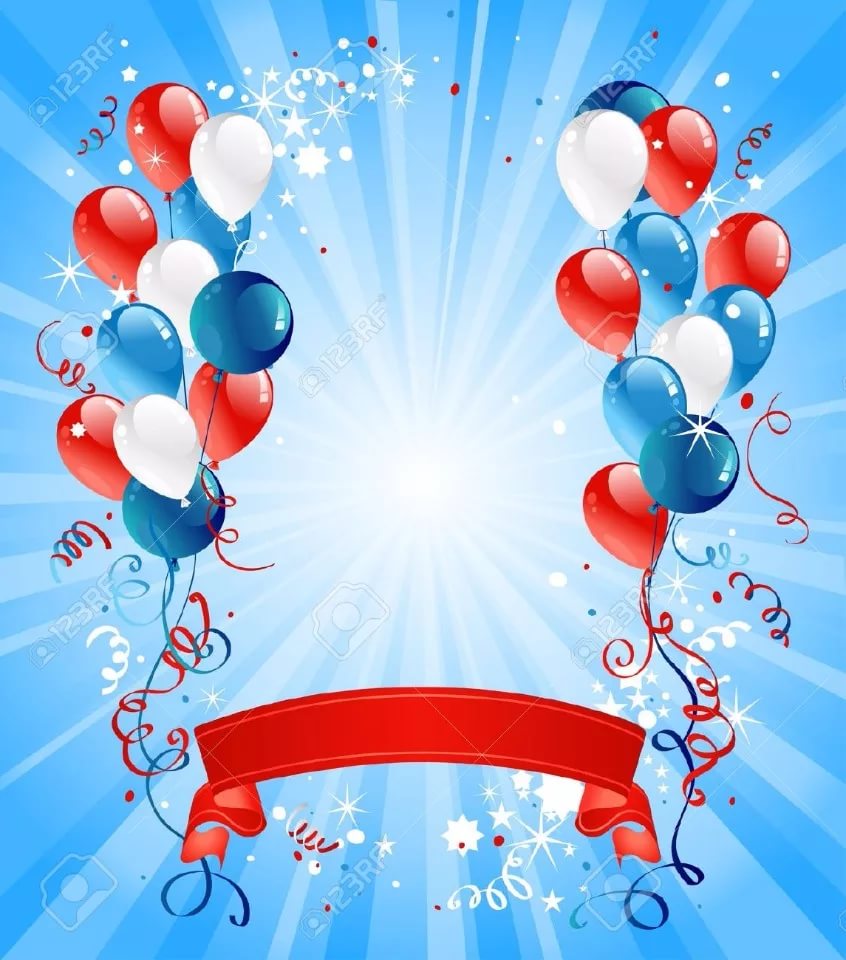 Мастер-классы по              декоративно-прикладному            творчествуВыступления творческих коллективовКонкурсы        Танцевальный флешмоб вокального ансамбля «Вечерницы» и солистов «Городского Дома культуры Карасунского округа» под руководством Михаила Долбня14.30  Концерт самодеятельного коллектива хора «Горлица»и вокальной группы  «Нивушка»15 СЕНТЯБРЯСУББОТА